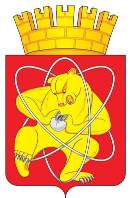 Муниципальное образование «Закрытое административно – территориальное образование  Железногорск Красноярского края»АДМИНИСТРАЦИЯ ЗАТО г. ЖЕЛЕЗНОГОРСКПОСТАНОВЛЕНИЕ       11.06.2019                                                                                            1215г. ЖелезногорскО внесении изменений в постановление Администрации ЗАТО г. Железногорск от 02.11.2018 № 2086 «Об утверждении Примерного положения об оплате труда работников муниципальных  учреждений ЗАТО Железногорск, осуществляющих деятельность в сфере городского хозяйства»В соответствии с Трудовым кодексом Российской Федерации, постановлением Администрации ЗАТО г. Железногорск от 10.06.2011 № 1011 «Об утверждении Положения о системах оплаты труда работников муниципальных учреждений ЗАТО Железногорск», Уставом ЗАТО ЖелезногорскПОСТАНОВЛЯЮ:	1. Внести в постановление Администрации ЗАТО г. Железногорск от 02.11.2018 № 2086 «Об утверждении Примерного положения об оплате труда работников муниципальных  учреждений ЗАТО Железногорск, осуществляющих деятельность в сфере городского хозяйства» следующее изменение:1.1 Таблицу пункта 2.5 изложить в редакции:2. Управлению делами Администрации ЗАТО г. Железногорск                  (Е.В. Андросова) довести до сведения населения настоящее постановление через газету «Город и горожане».3. Отделу общественных связей Администрации ЗАТО г. Железногорск                     (И.С. Пикалова) разместить настоящее постановление на официальном сайте муниципального образования «Закрытое административно-территориальное образование Железногорск Красноярского края» в информационно-телекоммуникационной сети «Интернет».4. Контроль над исполнением данного постановления возложить на первого заместителя Главы ЗАТО г. Железногорск по стратегическому планированию, экономическому развитию и финансам С.Д. Проскурнина.5. Постановление вступает в силу после его официального опубликования.Глава ЗАТО г. Железногорск                                                           И.Г. КуксинПрофессиональные квалификационные группыМинимальный размер оклада (должностного оклада), ставки заработной платы, руб.должности, отнесенные к ПКГ «Средний медицинский и фармацевтический персонал»3-й квалификационный уровень3 9225-й квалификационный уровень4 805